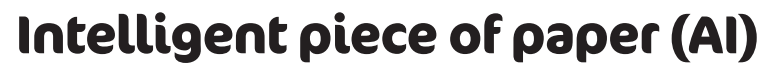 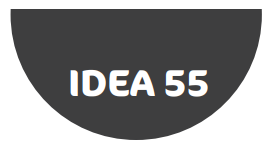 1. Read out the following to the audience:I am a highly intelligent piece of paper. Let’s play Noughts and Crosses. I am X… and I go first… 2. Follow these instructions:Move 1: Place an X in any corner square. Move 2:  IF the other player did not go there THEN place an X in the opposite corner to move 1. ELSE place an X in any free corner square. Move 3:  IF there are 2 Xs and a space in a line THEN place an X in that space. ELSE IF there are 2 Os and a space in a line THEN place an X in that space. ELSE place an X in any free corner. Move 4:  IF there are 2 Xs and a space in a line THEN place an X in that space. ELSE IF there are 2 Os and a space in a line THEN place an X in that space. ELSE place an X in any free corner.Move 5: Place an X in the free space. 